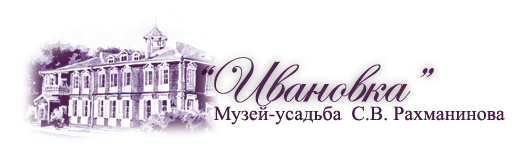 суббота 2 июля 2016 года 14.00—18.00Выставка гравюр Николая КОФАНОВА и Алексея КОФАНОВА (Санкт-Петербург) «Санкт-Петербург С. В. Рахманинова»Концертный зал Усадебного домаКонцерт лауреата всероссийских конкурсов и Международной Олимпиады искусств Михаила СПИЧКОВА (гитара, Москва)В программе: современная гитарная музыка, популярная классика, музыка ИспанииКонцертный зал Усадебного домаКонцерт музыканта, художника, литератора, члена Союза художников РФ Алексея КОФАНОВА (гитара, вокал; Санкт-Петербург)Концертный зал Усадебного домаКонцерт фортепианной музыки лауреата международных конкурсов Ивана СОКОЛОВА (Москва). В программе: произведения С. Рахманинова, Ф. Крейслера, М. МусоргскогоКонцертный зал Усадебного домаУгощение: чай с медомТамбовская область, Уваровский район, д. Ивановкател. для справок: 8 915 864 10 55 e-mail: ivanovka@list.ru    http://ivanovka-museum.ru